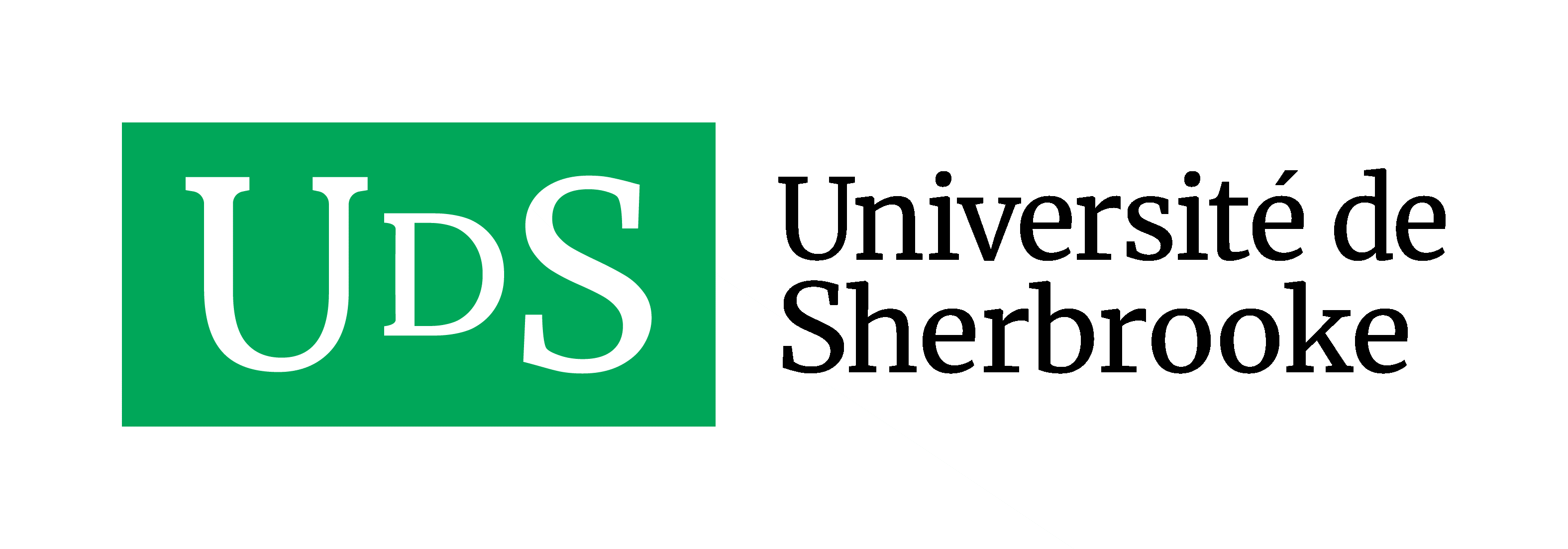 École de gestionMaitrise en administration (M.Sc. et M.Adm.) Admission – Complément d’informationPourquoi désirez-vous faire ce programme de 2e cycle et pourquoi devrions-nous accepter votre demande ?Pouvez-vous nous fournir le nom et les coordonnées de trois personnes (enseignantes et/ou employeurs) qui pourraient nous fournir des recommandations sur vous ?Vous n’avez pas à fournir de lettres de recommandation, même si un avis contraire apparaît à la fin de la demande d’admission électronique.Est-ce qu’il y a un élément de votre dossier que vous aimeriez porter à notre attention ? À remplir par le candidat ou la candidate À remplir par le candidat ou la candidateDate : Date : NomPrénomTéléphoneCourrielSi vous avez déjà étudié à l’Université de Sherbrooke, inscrivez votre matricule :Si vous avez déjà étudié à l’Université de Sherbrooke, inscrivez votre matricule :Quelle(s) concentration(s) avez-vous choisie(s)? :Quelle(s) concentration(s) avez-vous choisie(s)? : Communication marketing - Campus de Sherbrooke Communication marketing - Campus de Sherbrooke Finance - Campus de Sherbrooke  Finance - Campus de Sherbrooke  Gestion du commerce électronique - Campus de Sherbrooke Gestion du commerce électronique - Campus de Sherbrooke Gouvernance, audit et sécurité des technologies de l’information - Campus de Longueuil  Gouvernance, audit et sécurité des technologies de l’information - Campus de Longueuil  Intervention et changement organisationnel - Campus de Sherbrooke Intervention et changement organisationnel - Campus de Sherbrooke Marketing - Campus de Sherbrooke Marketing - Campus de Sherbrooke Management public et développement local - Campus de Sherbrooke Management public et développement local - Campus de Sherbrooke Sciences comptables - Campus de Sherbrooke Sciences comptables - Campus de Sherbrooke Stratégie de l’intelligence d’affaires - Campus de Sherbrooke Stratégie de l’intelligence d’affaires - Campus de Sherbrooke Retournez le formulaire à l’adresse courriel suivante : etudes.superieures.eg@USherbrooke.ca. Dans l’objet de votre courriel, précisez le programme postulé. Retournez le formulaire à l’adresse courriel suivante : etudes.superieures.eg@USherbrooke.ca. Dans l’objet de votre courriel, précisez le programme postulé.IDENTIFICATION DU 1er RÉPONDANTIDENTIFICATION DU 1er RÉPONDANTNom et prénom :Fonction :Entreprise/institution :Lien avec le candidat ou la candidate :Courriel :Téléphone :IDENTIFICATION DU 2e RÉPONDANTIDENTIFICATION DU 2e RÉPONDANTNom et prénom :Fonction :Entreprise/institution :Lien avec le candidat ou la candidate :Courriel :Téléphone :IDENTIFICATION DU 3e RÉPONDANTIDENTIFICATION DU 3e RÉPONDANTNom et prénom :Fonction :Entreprise/institution :Lien avec le candidat ou la candidate :Courriel :Téléphone :